Dwelling—occupancy status, code NExported from METEOR(AIHW's Metadata Online Registry)© Australian Institute of Health and Welfare 2024This product, excluding the AIHW logo, Commonwealth Coat of Arms and any material owned by a third party or protected by a trademark, has been released under a Creative Commons BY 4.0 (CC BY 4.0) licence. Excluded material owned by third parties may include, for example, design and layout, images obtained under licence from third parties and signatures. We have made all reasonable efforts to identify and label material owned by third parties.You may distribute, remix and build on this website’s material but must attribute the AIHW as the copyright holder, in line with our attribution policy. The full terms and conditions of this licence are available at https://creativecommons.org/licenses/by/4.0/.Enquiries relating to copyright should be addressed to info@aihw.gov.au.Enquiries or comments on the METEOR metadata or download should be directed to the METEOR team at meteor@aihw.gov.au.Dwelling—occupancy status, code NIdentifying and definitional attributesIdentifying and definitional attributesMetadata item type:Data ElementShort name:Dwelling occupancy statusSynonymous names:Dwelling occupancy statusMETEOR identifier:270124Registration status:Housing assistance, Superseded 10/02/2006Data element concept attributesData element concept attributesIdentifying and definitional attributesIdentifying and definitional attributesData element concept:Dwelling—occupancy statusMETEOR identifier:269587Registration status:Housing assistance, Superseded 10/02/2006Definition:Whether or not a dwelling is occupied by tenants at a given point in time.Context:An essential piece of information for planning purposes for housing providers.Object class:DwellingProperty:Occupancy statusValue domain attributes Value domain attributes Identifying and definitional attributesIdentifying and definitional attributesValue domain:Occupancy status code NMETEOR identifier:270711Registration status:Housing assistance, Retired 10/02/2006Definition:A code set representing occupancy status.Representational attributesRepresentational attributesRepresentational attributesRepresentation class:CodeCodeData type:NumberNumberFormat:NNMaximum character length:11ValueMeaningPermissible values:1Occupied2VacantSupplementary values:9
 Not stated/inadequately described
 Collection and usage attributesCollection and usage attributesGuide for use:CODE 1     OccupiedThis code includes any structures that people actually live in regardless of its intended purpose. The structure may or may not be tenantable.CODE 2     VacantA vacant structure is only a dwelling if it is intended for human residence. The structure may or may not be tenantable.Thus a shed, garage, office, etc. is counted as an occupied dwelling if people are living there, but is not counted as vacant if there are no residents as the purpose of the structure is not for human habitation.Source and reference attributesSource and reference attributesSubmitting organisation:Australian Institute of Health and Welfare
Data element attributes Data element attributes Source and reference attributesSource and reference attributesOrigin:ABS: 1996 Census Dictionary, Cat. No. 2901.0Relational attributesRelational attributesRelated metadata references:Has been superseded by Dwelling—occupancy status, code NHousing assistance, Superseded 30/08/2017
Is re-engineered from  Dwelling occupancy status, version 1, DE, NHADD, NHDAMG,  Superseded 01/03/2005.pdf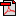  (14.0 KB)No registration status